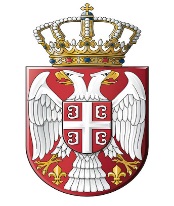 Република СрбијаАП ВојводинаОпштина Бела ЦркваКомисија за спровођење поступка прибављања, располагања и управљања непокретности у јавној својини општине Бела Црква Број: 000906598 2024 08390 004 000 000 001Дана: 29.03.2024. годинеБела Црква, Милетићева бр.2На основу члана 146. Закона о планирању и изградњи ("Сл. гласник РС", бр. 72/09, 81/09, 64/10-одлука УС, 24/2011, 121/12, 42/2013-одлука УС, 50/13-одлука УС, 98/13-одлука УС, 132/2014, 145/2014, 83/2018, 31/2019, 37/2019 – др. закон и 9/2020, 52/2021, 62/2023), члана 4. Одлуке о постављању монтажних и покретних објеката на јавним површинама („Службени лист општине Бела Црква“, бр. 4/2011, 9/2012 и  9/2017), Програмом постављања мањих монтажних објеката привременог карактера на главном Белоцркванском језеру за период од 2023. до 2033. године ("Сл. лист општине Бела Црква", број 5/2023) и решења Председника општине Бела Црква број: 037-248/2023-02 од 30.06.2023. године, Комисија за спровођење поступка прибављања, располагања и управљања непокретности у јавној својини општине Бела Црква, о б ј а в љ у ј е,Ј А В Н О     Н А Д М Е Т А Њ Е      ЗАДАВАЊЕ НА ПРИВРЕМЕНО КОРИШЋЕЊЕ ЛОКАЦИЈА НА ГЛАВНОМ БЕЛОЦРКВАНСКОМ ЈЕЗЕРУ РАДИ ПОСТАВЉАЊА МАЊИХ МОНТАЖНИХ ОБЈЕКАТА ПРИВРЕМЕНОГ КАРАКТЕРАI Општина Бела Црква, нуди на привремено коришћење уз накнаду, локације на Главном белоцркванском језеру, заинтересованим предузетницима и правним лицима, ради постављања мањих монтажних објеката привременог карактера, и то:-    Локација број 1 – површина 4 m2 на к.п. бр. 2883/2 К.О. Бела Црква, део простора уз пешачку стазу. Објекат: 1 – киоск – трговинска или услужна делатност. Почетни износ за добијање локације 5.000,00 динара.-   Локација број 2 – површина 4 m2 на к.п. бр. 2883/2 К.О. Бела Црква, део простора уз пешачку стазу. Објекат: 1 – киоск-  трговинска или услужна делатност. Почетни износ за добијање локације 5.000,00 динара.-   Локација број 3 – површина 4 m2 на к.п. бр. 2883/2 и 2883/1 К.О. Бела Црква, део простора уз пешачку стазу. Објекат: 1 – киоск – трговинска или услужна делатност. Почетни износ за добијање локације 5.000,00 динара.Локација број 4 – површина 4 m2 на к.п. бр. 2883/1  К.О. Бела Црква, део простора уз пешачку стазу. Објекат: 1 – киоск – трговинска или услужна делатност. Почетни износ за добијање локације 5.000,00 динара.Локација број 5 –  површина 4 m2 на к.п. бр. 2883/1 К.О. Бела Црква, део простора уз пешачку стазу. трговинска или услужна делатност. Почетни износ за добијање локације 5.000,00 динара.Локација број 6 – површина 101 м2 на к.п. број 2883/1 К.О. Бела Црква део простора уз пешачку стазу, трговинска, угоститељска или услужна делатност. Почетни износ за добијање локације 20.000,00 динара.Локација број 7 – површина 121 м2 на к.п. број 2882/1 К.О. Бела Црква део простора уз стазу, изнад главне плаже, трговинска, угоститељска или услужна делатност; Почетни износ за добијање локације 20.000,00 динара.Локација број 9 – површина 157m2 на  к.п.бр. 2883/2 КО Бела Црква, део простора уз пешачку стазу,  трговинска, угоститељска или услужна делатност. Почетни износ за добијање локације 20.000,00 динара.Локација број 10 – површина 288 м2 на  к.п. број 2890/2 и 2883/7 К.О. Бела Црква део простора уз стазу, трговинска, услужна и забавна делатност. Почетни износ за добијање локације 20.000,00 динара.Локација број 11 – површина 261 m2 на  к.п. бр. 2890/2 КО Бела Црква, трговинска, угоститељска или услужна делатност. Почетни износ за добијање локације 20.000,00 динара.Локација број 12– површине 350 м2 на к.п. бр. 2883/4 К.О. Бела Црква, део простора уз стазу, трговинска, угоститељска или услужна делатност. Почетни износ за добијање локације 20.000,00 динара.Локација број 13– површине 50 м2 на к.п. бр. 2883/4 К.О. Бела Црква, део простора уз стазу, трговинска,  услужна и забавна делатност. Почетни износ за добијање локације 20.000,00 динара.Локација број 14 –површине 172 м2 на к.п. бр. 2883/2 К.О. Бела Црква, део простора уз стазу, трговинска, угоститељска или услужна делатност, Почетни износ за добијање локације 20.000,00 динара.II Локације се издају на период од 3 године.Време коришћење локације не може бити краће од 3 месеца у календарској години.Накнада за коришћење простора на јавној површини утврђује се дневно сразмерно времену коришћења и то за сваки цео или започет м2 простора који се користи.III  Право учешћа на надметању имају сва правна лица и предузетници, која уплате почетни износ за добијање локације на рачун број: 840-733804-34, прималац Општина Бела Црква, сврха уплате почетни износ за добијање локације и поднесу пријаву за учешће, поштом или лично у писарници Општинске управе у Белој Цркви, ул. Милетићева бр.2 .Пријаве се подносе од 29.03. до 22.04.2024. године. до 12 часова. Благовременим сматраће се само пријаве које до 22.04.2024. године до 12 часова пристигну у писарницу Општинске управеПријава за учествовање у поступку јавног надметања доставља се у затвореној коверти са назнаком „ПРИЈАВА ЗА ЈАВНО НАДМЕТАЊЕ – за давање на привремено коришћење локација на Главном језеру “ – Комисији за спровођење поступка.  Пријава правног лица мора да садржи назив и седиште и мора бити потписана од стране овлашћеног лица, у пријави мора бити јасно назначено за коју локацију се подноси пријава.Пријава предузетника мора да садржи пословно име и седиште, име и презиме предузетника, адресу, број личне карте, матични број и мора бити потписана, у пријави мора бити јасно назначено за коју локацију се подноси пријава. Уз пријаву, односно понуду правног лица/предузетника се прилаже:- копија решења о упису у регистар привредних субјеката код надлежног органа (правна лица);- копија решења о упису у регистар надлежног органа (предузетник);- пуномоћје за лице које заступа подносиоца пријаве (опционо);- потврда о измиреним обавезама према општини Бела Црква по основу свих локалних прихода – уврење из ЛПА;- доказ о уплати почетног износа за добијање локације;- изјава подносиоца пријаве да прихвата све услове из јавног огласа.Пријава је непотпуна ако не садржи све што је прописано, ако нису приложене све исправе како је то и предвиђено у овом одељку, односно ако не садржи све податке предвиђене јавним огласом.Подносилац неблаговремене или непотпуне пријаве односно лице које нема уредно овлашћење подносиоца благовремене и потпуне пријаве, не може учествовати у поступку јавног надметања. IV Јавно надметање одржаће се дана 22.04.2024. године са почетком у 13.30 часова, у згради Општинске управе општине Бела Црква.Поступак јавног надметања ће се спровести ако пристигне најмање једна пријава и када истом приступи само један учесник.Учесник губи право на повраћај средстава уплаћених на име почетног износа за добијање локације за постављање објекта, односно уређаја у случају одустанка од своје пријаве одустанка од понуде која буде проглашена за најповољнију. По завршеном надметању лицима чије понуде не буду прихваћене, или су поднели неблаговремену или непотпуну пријаву, вратиће се уплаћени почетни износ за добијање локације.Најповољнији понуђач дужан је да у року од 5 дана од дана одржавања лицитације уплати разлику између почетног и излицитираног износа за добијање локације и о томе обавести Комисију у супротном сматраће се да је одустао од понуде у ком случају губи право на повраћај уплаћеног почетног износа за добијање локације а локација ће бити додељена следећем најповољнијем понуђачу.V Председник општине са најповољнијим понуђачем, који је у року уплатио излицитирани износ за добијање локације, закључује Уговор о коришћењу јавне површине.     Уколико најповољнији понуђач не закључи уговор у року од 10 дана од дана достављања уговора губи право на повраћај средстава уплаћених на име излицитираног износа за добијање локације а локација ће бити додељена следећем најповољнијем понуђачу.VI Трошкове постављања објекта и евентуалног прикључења на инфраструктурну мрежу сноси будући корисник локације.Изабрани корисник је дужан да садржаје предвиђене Програмом из претходног става овог огласа, у складу са истим реализује и стави у функцију у року од месец дана од дана прибављања неопходних дозвола за постављање привременог објекта.VII Одлука о постављању монтажних и покретних објеката на јавним површинама („Службени лист општине Бела Црква“, бр. 4/2011, 9/2012 и  9/2017) и Програм постављања мањих монтажних објеката привременог карактера на главном Белоцркванском језеру за период од 2023. до 2033. године ("Сл. лист општине Бела Црква", број 5/2023) са припадајућим скицама локације, чиниће саставни део овог огласа.VIII Обавештења која се тичу јавног надметања могу се добити, на тел. 013/851-224 или лично у просторијама Општинске управе општине Бела Црква као и на сајту www.belacrkva.rs.НАПОМЕНА: За излицитирану локацију постоје две врсте плаћања, једна је износ за добијање локације (који се постиже на самом лицитирању) а друга је износ накнаде за коришћење излицитиране локације коју обрачунава Локална пореска администрација.ПРЕДСЕДНИК КОМИСИЈЕ                                                                                                                           Витомиров Петар